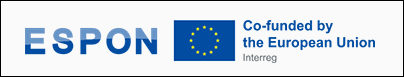 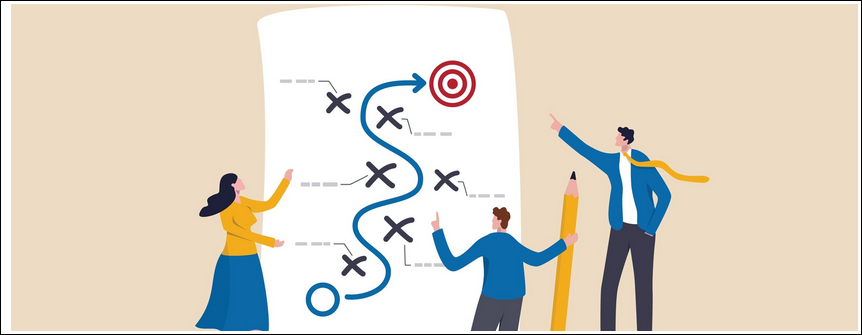 Appel à soumission de propositions pour la production d’analyses ciblées La date limite pour la soumission de la première vague de propositions d’analyses ciblées du programme ESPON 2030 est fixée au : 24 février 2023 Notes de guidance pour les parties prenantesLes responsables de politique publique ont parfois tendance à penser que leurs spécificités territoriales sont telles qu’il leur est difficile de bénéficier de l’expérience d’autres communautés /territoires confrontés à des défis de même nature dans d’autres pays ou des contextes politiques et territoriaux différents. Le recours aux études comparatives étayées par des données pour la formulation de préconisation peut dès lors ne pas leur paraître comme la première de leurs priorités ou risquer de les engager dans des processus par trop complexesLes analyses ciblées d’ESPON permettent de changer la donne !Depuis 2007, les analyses ciblées d’ESPON soutiennent les processus de développement territorial aux niveaux local, régional et national en Europe en réunissant des responsables de politiques publiques qui sont confrontés aux mêmes types de défis et qui recherchent de nouvelles données territoriales ainsi qu’une perspective européenne. Par le recours à des méthodologies et à une expertise scientifique robustes, les analyses ciblées d'ESPON fournissent en fonction de la demande, des études analytiques sur mesure pour éclairer la prise de décision territoriale.Que vous soyez une autorité nationale, régionale ou locale, que vous représentiez une grande ville ou une communauté rurale locale, une autorité de gestion ou un organisme de coopération territoriale, ESPON peut sélectionner et financer entièrement les experts qui réaliseront ce travail d’analyse afin de fournir des données territoriales adaptées à vos besoins. Sur une durée de douze mois, les options d’accompagnement suivantes sont proposées Un soutien administratif et technique afin de concevoir des termes de référence d’une l’analyse ciblée directement liée à vos questions pour autant qu’elle s’inscrive dans le périmètre du programme de coopération d’ESPON    Un soutien technique permanent de la part de l'équipe d'experts de l'ESPON pour garantir l'avancement de l'activité et la qualité des livrables.un budget dédié d'environ 250 000 euros en moyenne, pour financer une étude de haut niveau menée par des experts soigneusement sélectionnés dans toute l'Europe (par le biais de procédures de marchés publics).des possibilités d'apprendre avec vos pairs et de partager des preuves et des expériences avec d'autres parties prenantesla participation aux événements d’ESPON, généralement organisés en coopération avec les présidences de l'UE, afin d'établir un réseau avec une communauté internationale de responsables de politiques publiques et d'experts.Comment ça marche ?Les parties prenantes élaborent leur proposition de projet et la soumettent au GECT ESPON en remplissant un formulaire de candidature en ligne (joint ci-dessous). Dans leur proposition, les parties prenantes exposent les questions de politique publiques qu'elles souhaiteraient voir traitées par une analyse ciblée d’ESPON. Pour ce faire, les parties prenantes doivent s'assurer que leur proposition :tient compte de leur contexte territorial spécifique et de leurs besoins en termes de politique publique ;est rattachée à un des Plans d’Action Thématiques (TAPs) du programme ESPONest au-delà de leur cas spécifique, représentative d’un enjeu européen Les propositions d’analyse ciblées retenues sont mises en œuvre en étroite coopération entre des experts en charge de conduire l’analyse, les parties prenantes et le GECT d’ESPON. Pour une mise en œuvre fluide du processus, les parties prenantes doivent lors de l’élaboration de leur proposition, prendre en compte les éléments suivants :l’analyse proposée doit être réalisable en termes de méthodologie et de collecte de données ;l’implication active des parties prenantes tout au long du processus de mise en œuvre  est essentielle à la production de résultats signifiants et utiles.Enfin, s’agissant des suites réservées à une analyse ciblée, les parties prenantes doivent également établir que leur proposition :qu’il est prévu que les résultats de l’analyse soient utilisés dans un processus d’élaboration ou de mise en œuvre de politique publique  que leur projet présentera une utilité non seulement pour eux-mêmes mais aussi pour les parties prenantes issues d’autres pays, régions ou villes..Comment présenter une proposition ?Les propositions peuvent être soumises par groupe de parties prenantes qui partageraient un même besoin d’analyse ou par des porteurs individuels. Il est également possible de prévoir l’inclusion d’organisations chapeaux de niveaux européen, national, régional ou local pour piloter l’analyse ciblée.   Les propositions des parties prenantes doivent être présentées en ligne via un formulaire de de demande numérique (voir pièces jointes ci-dessous). Le formulaire de demande contient une information sur comment et à qui les propositions doivent être envoyés et quels sont les documents qui doivent être joints. Un document de guidance est également disponible en téléchargement ci-dessous pour aider les parties prenantes à préparer leurs propositions.  Les propositions des analyses ciblées d’ESPON présentées à l’initiative des parties prenantes peuvent être soumises à tout moment. Le GECT d’ESPON EGTC évalue les propositions reçues deux fois dans l’année jusqu’à la date limite de l’échéance. La prochaine date limite pour la présentation de propositions émanant de parties prenantes est fixée au 24 février 2023.De quelle manière les propositions seront-elles sélectionnées ?Il importe que les demandeurs considèrent avec attention leur projets à l’aune des critères d’éligibilité énoncés et remplissent complètement le formulaire de demande. Les critères d’éligibilité et de sélection sont présentés dans les documents de guidance figurant dans les documents ci-dessous. If a proposal is not selected, stakeholders can always improve their proposals and resubmit them for a future cut-off date if they wish so.Recherchez-vous des partenaires ? Vous pouvez partager vos idées de propositions pour une analyse ciblées d’ESPON dans le groupe Linkedin dédié "ESPON stakeholders" Ce groupe vise à faciliter les échanges de vues entre responsables de politiques publiques quant à leur besoin de données territoriales et coordonner entre eux dans un effort conjoint différents processus en cours d’élaboration/ de conception.Qui contacter pour avoir davantage de conseils ? Nous nous tenons à votre disposition pour toute question concernant le processus de formulation de proposition de parties prenantes. Vous pouvez envoyer toutes vos questions à  application@espon.eu.Notes de guidance pour les parties prenantes : les documents d’information pour la préparation de votre proposition sont disponibles sous le lien figurant ci joint ; ils contiennent les modalités d’évaluation des propositionsle nombre maximum de propositions qui seront sélectionnées à l’échéance fixée ; la procédure de réclamation  